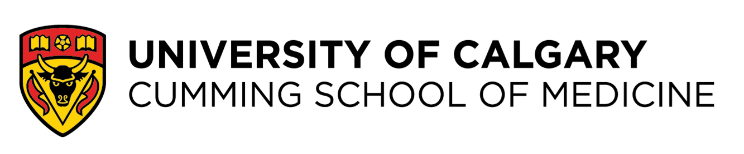 POSTGRADUATE MEDICAL TRAINING PROGRAM FRAMEWORKFORM FOR CLINICAL FELLOWSHIPS – INTERNATIONAL SPONSORThis form is for recognized postgraduate medical training programs who wish to provide specialists with additional expertise without additional credentials for practice. The Office of PGME at the University of Calgary requires the submission of this form before issuing a postgraduate education certificate of registration for a clinical fellowship appointment.For further information, please go to this site.Explanation of how the job meets the requirements of the exemption being requested.
(Explain that there is no Canadian worker available to do the job, that there is a need for the foreign worker to fill the job and that hiring a Temporary Foreign Worker will not negatively affect the Canadian labour market) Address of the physical job location.
Main duties of the job.
Experience/skills requirements of the job.
Wage (Canadian dollars) and the number of hours worked.
List benefits provided.
General Foreign Worker Information.
Compliance Fee Accounting Information.
Upon completion, please ensure this form gets uploaded to the PGME SharePoint site.Clinical Fellow:Specialty Certification:Current Title of Certification:Specialty Certification:Specialty Certification:Country Issued this Certification: Funding Source: Salary (annual): Salary Accounting Information:FundDeptAccountPC BUProjectActivity Code Salary Accounting Information: Employer: Department Name: Division Name (if applicable): Name of Fellowship: Fellowship Site: Fellowship Start Date: Fellowship End Date: If re-appointment: If re-appointment: If re-appointment: If re-appointment: If re-appointment: If re-appointment: If re-appointment:Re-appointment Start Date:Re-appointment End Date: Name of Supervisor: Telephone: Email:Amount per hourAmount per yearNumber of hours per dayTotal number of hours per weekTotal number of hours per month Vacation (number of business days per week):Vacation (number of business days per week):Other Benefits, specify:Family Name (surname) as shown on passportGiven Name (s)GenderDate of Birth(YYYY-MM-DD)Country of BirthCountry of ResidenceCitizenshipPassport NumberSame as AboveFundDeptAccountPC BUPC BUProjectActivity CodeActivity CodeName of Fellowship Supervisor:Signature:XSignature:OR Insert Signature Image 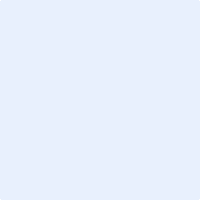 Date of Signature: (MM/DD/YYYY)Name of Fellowship Director/Department Program Director/Chair (as appropriate):Signature:XSignature:OR Insert Signature Image Date of Signature: (MM/DD/YYYY)Associate Dean, Postgraduate Medical EducationDr. Lisa Welikovitch, MD, FRCPApproval Signature:XApproval Signature:OR Insert Signature Image Date of Signature: (MM/DD/YYYY)